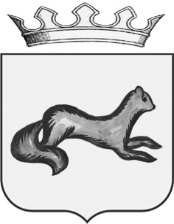 АДМИНИСТРАЦИЯ ОБОЯНСКОГО РАЙОНА КУРСКОЙ ОБЛАСТИПОСТАНОВЛЕНИЕ

от 29.08.2022   № 438
г.ОбояньО мерах, обеспечивающих возможность изменения (увеличения) цены контракта, предметом которого является выполнение работ по строительству, реконструкции, капитальному ремонту, сносу объекта капитального строительства, проведению работ по сохранению объектов культурного наследия  В соответствии с  постановлением Правительства Российской Федерации от 9 августа 2021 г. № 1315 «О внесении изменений в некоторые акты Правительства Российской Федерации», постановлением Администрации Курской области от 26 августа 2021 г. № 900-па «О мерах по реализации постановления Правительства Российской Федерации от 9 августа 2021 г. № 1315», в связи с увеличением цен на строительные ресурсы, подлежащие поставке и (или) использованию при исполнении такого контракта  Администрация Обоянского района Курской области                              ПОСТАНОВЛЯЕТ:         1. Установить, что при исполнении контракта, предметом которого является выполнение работ по строительству, реконструкции, капитальному ремонту, сносу объекта капитального строительства, проведению работ по сохранению объектов культурного наследия и который заключен в соответствии с  Федеральным законом от 5 апреля 2013 г. № 44-ФЗ «О контрактной системе в сфере закупок товаров, работ, услуг для обеспечения государственных и муниципальных нужд» для обеспечения муниципальных нужд (далее - контракт):       а)  допускается в соответствии с пунктом 8 части 1 статьи 95 и частью 70 статьи 112 Федерального закона «О контрактной системе в сфере закупок товаров, работ, услуг для обеспечения государственных и муниципальных нужд» изменение существенных условий контракта, в том числе изменение (увеличение) цены контракта, при совокупности следующих условий:            изменение существенных условий контракта осуществляется в пределах лимитов бюджетных обязательств, доведенных до получателя средств местного бюджета в соответствии с бюджетным законодательством Российской Федерации, на срок исполнения контракта и не приводит к увеличению срока исполнения контракта и (или) цены контракта более чем на 30 процентов;        предусмотренные проектной документацией соответствующего объекта капитального строительства (актом, утвержденным застройщиком или техническим заказчиком и содержащим перечень дефектов оснований, строительных конструкций, систем инженерно-технического обеспечения и сетей инженерно-технического обеспечения с указанием качественных и количественных характеристик таких дефектов, и заданием застройщика или технического заказчика на проектирование в зависимости от содержания работ) физические объемы работ, конструктивные, организационно-технологические и другие решения не изменяются;      размер изменения (увеличения) цены контракта определяется в порядке, установленном приказом Министерства строительства и жилищно-коммунального хозяйства Российской Федерации, а цены контракта, размер которой составляет или превышает 100 млн. рублей, - по результатам повторной государственной экспертизы проектной документации, проводимой в части проверки достоверности определения сметной стоимости строительства, реконструкции, капитального ремонта, сноса объекта капитального строительства, проведения работ по сохранению объектов культурного наследия в соответствии с пунктом 45.14 Положения об организации и проведении государственной экспертизы проектной документации и результатов инженерных изысканий, утвержденного постановлением Правительства Российской Федерации от 5 марта 2007 г. № 145 «О порядке организации и проведения государственной экспертизы проектной документации и результатов инженерных изысканий»;           изменение существенных условий контракта осуществляется путем заключения заказчиком и поставщиком (подрядчиком, исполнителем) соглашения об изменении условий контракта на основании поступившего заказчику в письменной форме предложения поставщика (подрядчика, исполнителя) об изменении существенных условий контракта в связи с существенным увеличением цен на строительные ресурсы, подлежащие поставке и (или) использованию при исполнении такого контракта, с приложением информации и документов, обосновывающих такое предложение. При этом Заказчик рассматривает указанное предложение в срок не позднее 7 календарных дней с даты его получения;        контракт заключен до 31 декабря 2022 г. и обязательства по нему на дату заключения соглашения об изменении условий контракта не исполнены;     б)  при необходимости изменения (увеличения) цены контракта в связи с увеличением цен на строительные ресурсы, подлежащие поставке и (или) использованию при исполнении контракта, до размера, превышающего стоимость объекта капитального строительства, указанную в акте (решении) об осуществлении капитальных вложений, такое изменение (увеличение) осуществляется после принятия решения Администрацией Обоянского района Курской области об использовании бюджетных ассигнований резервного фонда Администрации  Обоянского района Курской области (в случае использования таких ассигнований);     в) в случае изменения (увеличения) цены контракта до размера, превышающего стоимость объекта капитального строительства, указанную в акте (решении) об осуществлении капитальных вложений, не требуется:         внесения изменений в акт (решение) об осуществлении капитальных вложений;        проведения проверки инвестиционного проекта на предмет эффективности использования средств муниципального бюджета, направляемых на капитальные вложения, а также уточнения расчета интегральной оценки эффективности использования средств муниципального бюджета, направляемых на капитальные вложения.     2. Контроль за исполнением настоящего постановления возложить на заместителей главы администрации по курируемым направлениям деятельности.     3. Настоящее постановление вступает в силу со дня его официального опубликования в порядке, предусмотренном Уставом муниципального района «Обоянский район» Курской области и распространяется на правоотношения, возникшие с 1 сентября 2021 год.И.о. Главы Обоянского района                                                                     Н.МироноваН.М.Миронова8(47141)2-23-81